附件2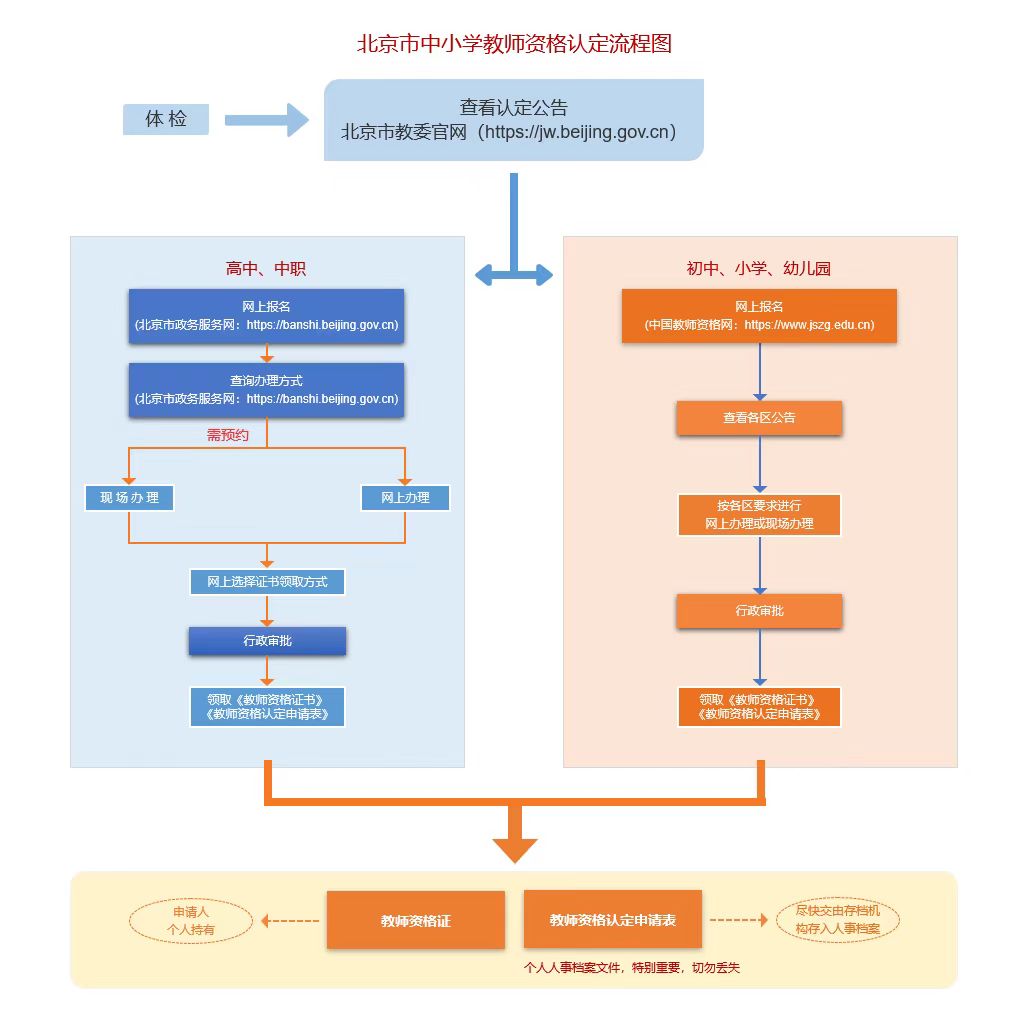 